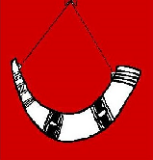 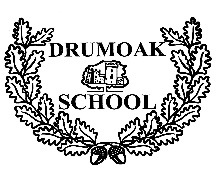 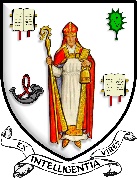 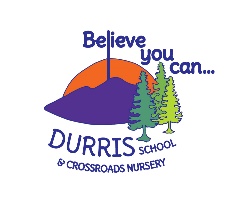 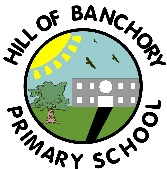 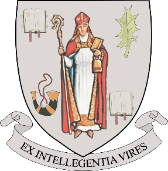 BANCHORY CLUSTERTERM DATES 2021-22Term 1In Service Day			Monday 16th August 2021Term Begins for Pupils	Tuesday 17th August 2021Last Day of Term		Friday 15th October 2021Term 2Term Begins			Monday 1st November 2021In Service Day			Thursday 18th November 2021In Service Day			Friday 19th November 2021Last Day of Term		Tuesday 21st December 2021Term 3Term Begins			Wednesday 5th January 2022Local Holiday			Thursday 10th February 2022Local Holiday			Friday 11th February 2022Mid Term Holiday		Monday 14th February 2022In Service Day			Tuesday 15th February 2022In Service Day			Wednesday 16th February 2022Last Day of Term		Friday 1st April 2022Term 4Term Begins			Monday 18th April 2022May Day Holiday		Monday 2nd May 2022Local Holiday			Monday 6th June 2022Last Day of Term		Friday 1st July 2022